Nom :Gr dateLinnéLinné Chap 3Nom :LinnéNom au complet :Carle von linnéPériode de temps :1707 1778Théorie :toxonimieNationalité :suédoiswwwwSon oeuvre :Sistém naturel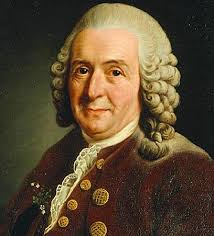 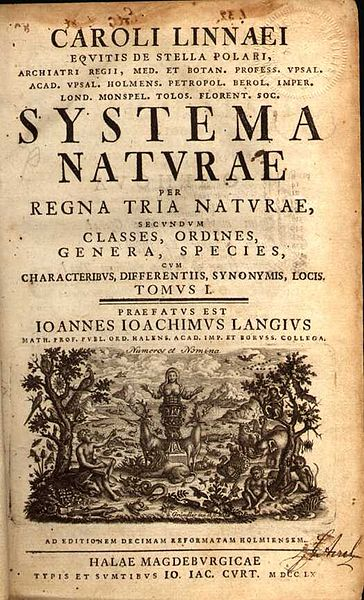 